―2023年度CDEの会　総会終了後アンケート―Zoom終了時に表示されるアンケートに回答できなかった方のみ以下のURLから、またはQRコードを読み取り回答してください。回答期限は7月15日（土）23時までです。https://forms.gle/tuEvg3Y4L3P7uqqh7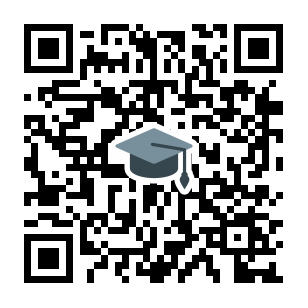 